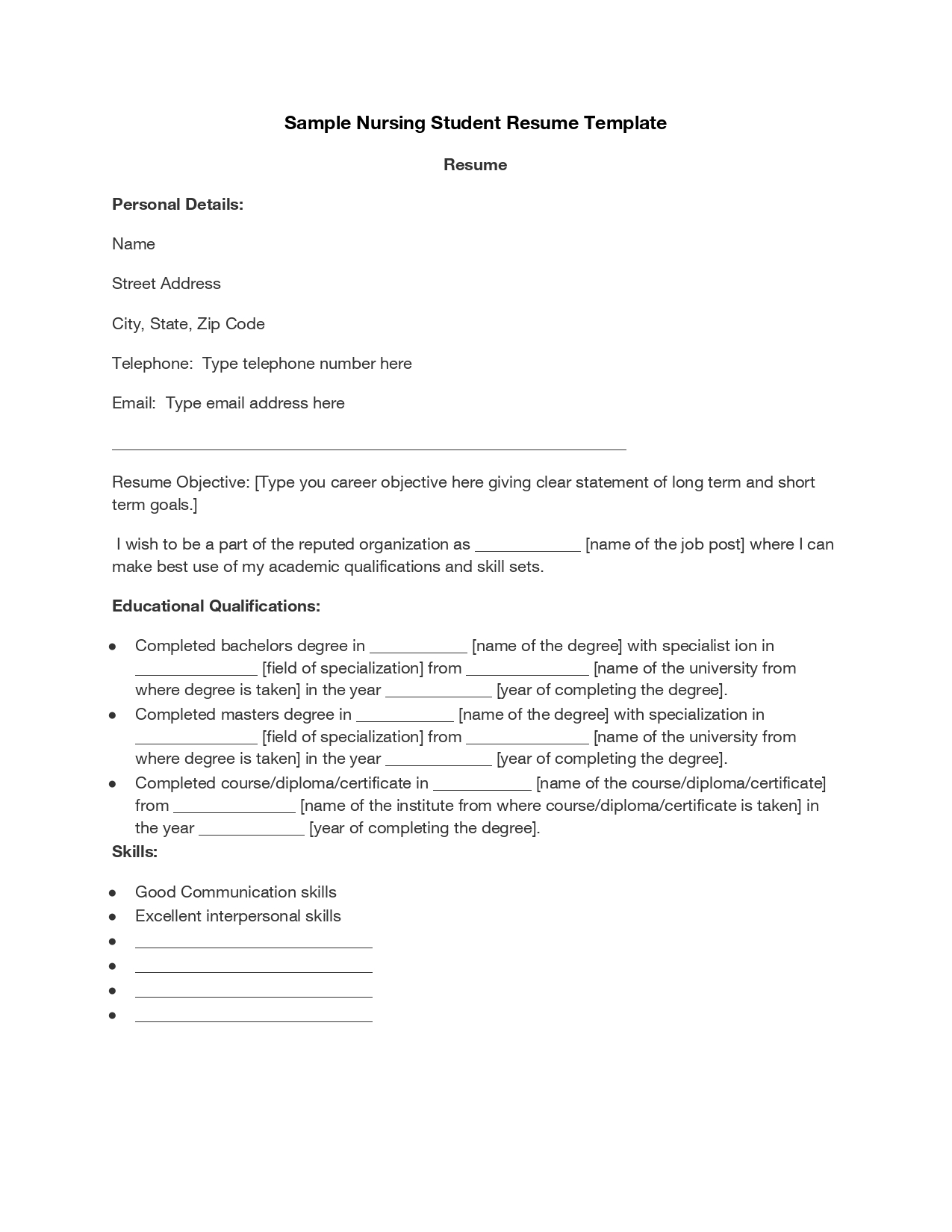 Sample Nursing Student Resume TemplateResumePersonal Details:NameStreet AddressCity, State, Zip CodeTelephone: Type telephone number hereEmail: Type email address hereResume Objective: [Type you career objective here giving clear statement of long term and short term goals.]- [name of the job post] where I canI wish to be a part of the reputed organization as make best use of my academic qualifications and skill sets.Educational Qualifications:Completed bachelors degree in[name of the degree) with specialist ion in [field of specialization] from__[name of the university from where degree is taken] in the year_ [year of completing the degree). Completed masters degree in[name of the degree) with specialization in [field of specialization) from[name of the university from where degree is taken] in the year[year of completing the degree). Completed course/diploma/certificate in[name of the course/diploma/certificate] from[name of the institute from where course/diploma/certificate is taken) in the year[year of completing the degree). Skills:Good Communication skills Excellent interpersonal skills•